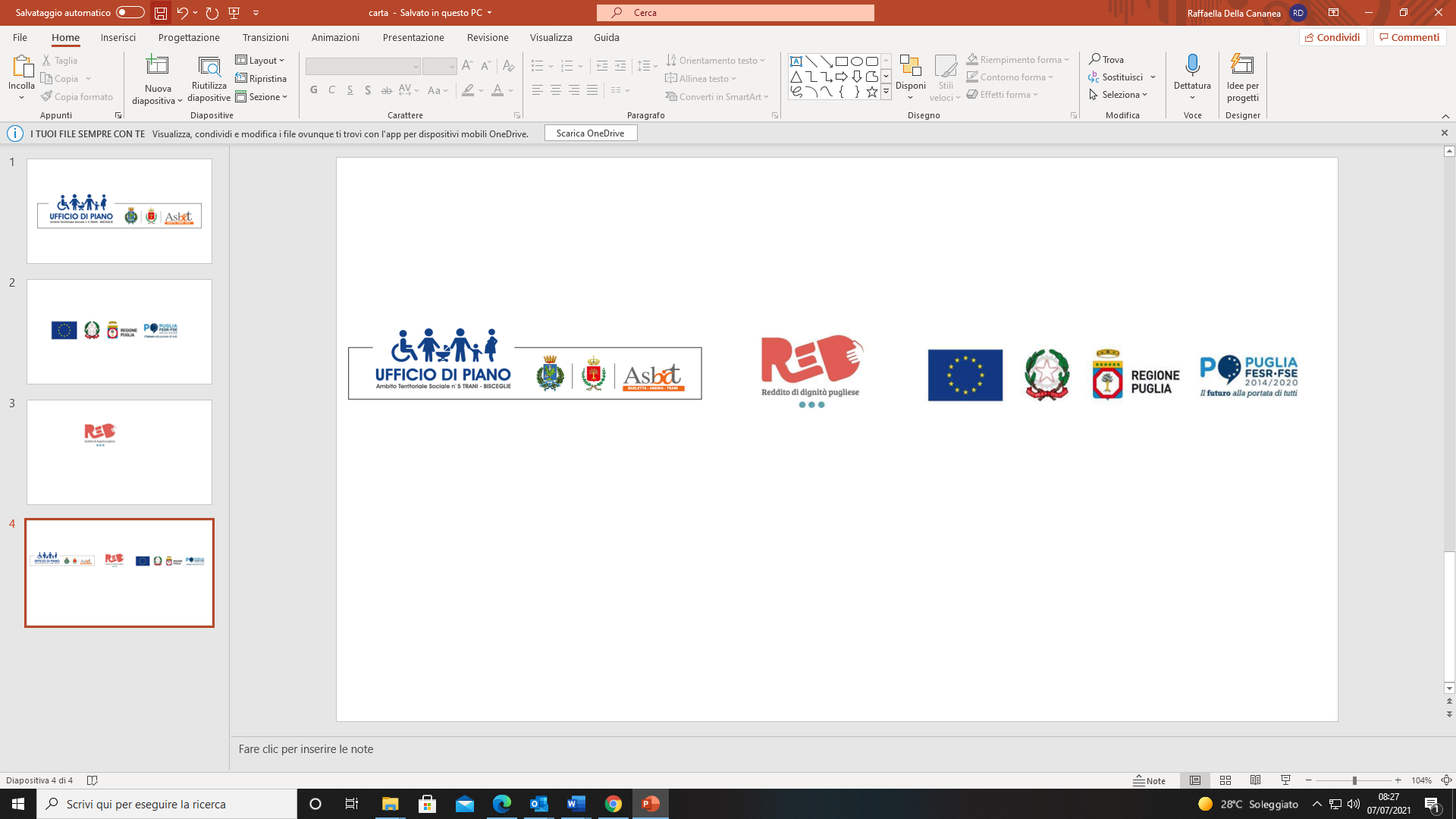 Città di TraniMedaglia d’Argento al Merito CivileUFFICIO DI PIANOAMBITO TERRITORIALE N.5DICHIARAZIONE SOSTITUTIVA(artt.46, 47 e 76 del DPR 28.12.2000, n.445).Il sottoscritto ______________________________________________________________________________________________________in qualità di _______________________________________________________________________________________________________per l’impresa/associazione______________________________________________________________________________________con sede in ________________________________________________________________________________________________________Tel _________________________ pec ___________________________________________________________________________________Codice fiscale ____________________________________ P.I. ____________________________Consapevole delle responsabilità penali, così come previsto dall’art.76 del D.P.R. n.445/2000 cui può andare incontro in caso di dichiarazione mendace o di esibizione di atti falsi o contenenti dati non più rispondenti a veritàLetto il Piano triennale della prevenzione della corruzione e della trasparenza 2021/2023, DICHIARA1. L’insussistenza di rapporti di parentela, entro il quarto grado, o di altri vincoli anche di lavoro o professionali, in corso o riferibili ai due anni precedenti, con gli amministratori, i dirigenti ed il personale dell’ente, che siano intervenuti e\o che  siano  coinvolti nel percorso di indirizzo politico-amministrativo o in quello di gestione tecnica-amministrativa-contabile del procedimento.2. di non avere offerto e di non aver ricevuto richieste di somme di denaro o qualsiasi altra ricompensa vantaggio o beneficio sia direttamente che indirettamente tramite intermediari al fine del rilascio di provvedimenti autorizzativi oppure abilitativi oppure concessori o al fine di distorcere l'espletamento corretto della successiva attività o valutazione da parte dell'Amministrazione;3. di impegnarsi a denunciare immediatamente alle Forze di Polizia ogni illecita richiesta di denaro o altra utilità ovvero offerta di protezione o estorsione di qualsiasi natura che venga avanzata nei confronti di propri rappresentanti o dipendenti, di familiari dell'imprenditore o di eventuali soggetti Data ___________________            Timbro e firma______________________________________si allega alla presente- documento di identità del sottoscrittore in corso di validitàSPAZIO RISERVATO ALL’AMMINSITRAZIONEDICHIARAZIONE ASSUNTA AGLI ATTI  CON PROT. N. ________